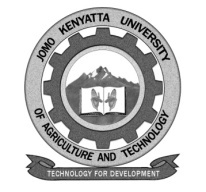 W1-2-60-1-6JOMO KENYATTA UNIVERSITY OF AGRICULTURE AND TECHNOLOGYUniversity Examinations 2015/2016YEAR IV EXAMINATION FOR THE BACHELOR OF SCIENCE IN MATHEMATICS & COMPUTER SCIENCE SMA 2306:  LINEAR ALGEBRA II DATE:   OCTOBER, 2015			        			 TIME:  2 HOURSINSTRUCTIONS:  	 Answer Question ONE and Any other TWO Questions Question One (30 Marks)a)	i.	Define the term a field.	[1 mark]	ii.	Prove that every field is an integral domain.	[6 marks]	iii.	Prove that a finite integral domain is a field.	[5 marks]b)	i.	What is a linear mapping?	[2 marks]ii.	Let  be a linear mapping. Prove that F(0)=0 and F(-U)=-F(U) for .	[4 marks]iii.	Let be the projection mapping into the x-y plane defined by  Show that is a linear mapping.	[5 marks]c)	i.	Distinguish between a kernel and image of a linear map.	[2 marks]	ii.	Let be defined as b (iii) above, find the kernel of .	[2 marks]d)	Find the determinant of the matrix .		[3 marks]Questions Two (20 Marks)a)	i.	Define the terms rank and nullity of a linear map.	[2 marks]	ii.	Let be the linear mapping defined by F(x,y,s,t)=(x-y+s+t, x+y+3s-3t).		Find a basis and dimension of the image U of F.	[8 marks]b)	Let the linear operator T on R2 be defined by T(x,y)=(x+2y,3x+4y). Evaluate.T2T3F(T) where f(x)=x2-3x+4.	[10 marks]Questions Three (20 Marks)a)	Let  and T be the linear operator on R2 defined by T(V)=AV where V is written as column vector. Find the matrix representation of T relative to the basis B={v1=(1,3), v2=(2,5)}.	[8 marks]b)	Use the co-factor expansion method to find the determinant of 	[4 marks]c)	Find the values of for which the matrix below has determinant zero.	[8 marks]Questions Four (20 Marks)a)	Let . Evaluate:Det A2		[3 marks]Det 2A		[2 marks]Det A-1		[1 mark]b)	Find the Eigen values and corresponding Eigen  vectors of .	[9 marks]c)	Let V be a vector space of real continuous functions on the interval Let be the integral operator defined by  show that is a linear functional.	[5 marks]Questions Five (20 Marks)a)	Let be define by the matrix . Let B be the matrix representation of A relative to the basis {(1,4),(3,0)}. Find B.	[5 marks]b)	Find the trace and determinant for a linear operator on IR3 defined by T(xyz)=(2x-z,x+2y-4z, 3x-y+z).	[5 marks] c)	i.	State Cayley – Hamiltons theorem.	[1 mark]	ii.	Find the minimal polynomial of .	[4 marks]d)	i.	Define a nil potent linear operator.	[1 mark]	ii.	Let . Show that A is nilpotent and compute its index.	[4 marks]